October Programs                     1:30 p.m. Wednesdays Oct. 3  Science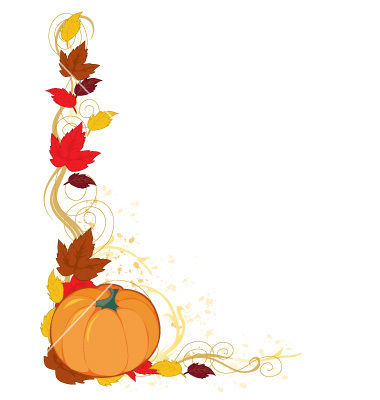 		"Solids, liquids, and gases, oh no!" with special guest, Cindy 				Lunte, from Idaho Public TV.Oct. 10  Optical IllusionsAre your eyes playing tricks on you?  Make some cool illusions to dazzle your friends and family.Oct. 17  STEM		Challenge your creativity with some STEM building activities, including an eyeball catapult!		 Oct. 24  Art  		                                     				    	Let your inner-artist shine as you paint a spooky haunted 				house scene to take home and enjoy.    Oct. 31  Halloween Party        	Create a “creepy crawly” pizza to enjoy and play some fun 				Halloween games with your friends.  Costumes are 					encouraged, but not required.		                                                                                   Kids’ Club is for Kids Ages 5-12 Children 8 and under must be accompanied by an adult. There will be an "on-time" drawing on Kids’ Club days.      Everyone who arrives by 1:30 will get to enter their name into a raffle drawing.  One lucky winner will 	get to choose a prize.